                                                                                                                                                                Учредитель конкурсов: 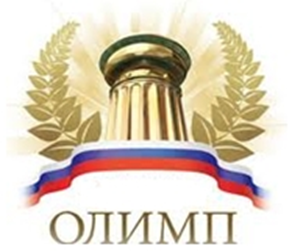 Информационно- методический дистанционный центр «ОЛИМП»Сайт является зарегистрированным в Российской Федерации средством массовой информации.Свидетельство о регистрации ЭЛ № ФС 77-61641 от 07.05.2015 года.Всероссийский проект конкурсовметодических разработок уроков и внеклассных мероприятийдля педагогов и обучающихся.Всероссийский конкурс«ПЕДАГОГИЧЕСКАЯ МАСТЕРСКАЯ»(ЭКСПРЕСС-КОНКУРС)Сайт : http://konkursolimp.rue-mail: olimpkonkurs@yandex.ruКонтактная информация: 8 905 910 7154Список участников и результаты конкурсаСЕРИЯПМРЕГ.НОМЕРДАТА ПОСТУПЛЕНИЯ РАБОТЫФИООБРАЗОВАТЕЛЬНОЕ УЧРЕЖДЕНИЕРЕЗУЛЬТАТ16228.12.2018г.Вареца Татьяна АлексеевнаГБПОУ «Лабинский медицинский колледж»Краснодарский край, г. Лабинск3 степень16128.12.2018г.Никитченко Александра / Вареца Татьяна АлексеевнаГБПОУ «Лабинский медицинский колледж»Краснодарский край, г. Лабинск1 степень16028.12.2018г.Ильиных Юлия АлександровнаМКОУ «Начальная школа – детский сад  №33 г.Юрги»Кемеровская область1 степень15928.12.2108г.Смирнова Светлана ВикторовнаМКОУ «Начальная школа -детский сад №33 г.Юрги»Кемеровская область3 степеньПриказ от «29» декабря2018г. №166-Э156/157/15826.12.2018г.Антохина Юлия Владимировна,Лузина Екатерина Владимировна,Букатова Наталья АлександровнаМБДОУ «ДСКВ №8 «Родничок» Кемеровская область, город Юрга1 степень15526.12.2018г.Рябчикова Светлана ВасильевнаМАДОУ д/с № 9 «Сказка» Кемеровская область, город ТопкиУчастие15426.12.2018г.Аношкина Наталья БорисовнаМКОУ « Бачатское оши»Кемеровская обл., Беловский район, село  Старобачаты 3 степень15325.12.2018г.Яцук Наталья Сергеевна,Селюнова Анна АлексеевнаМБДОУ «ДСКВ №8»Родничок» Кемеровская область, г.Юрга3 степень15225.12.2018г.Яцук Наталья СергеевнаМБДОУ «ДСКВ №8»Родничок» Кемеровская область, г.Юрга2 степеньПриказ от «27» декабря2018г. №164-Э15124.12.2018г.Пфейфер Ольга Оскаровна,Севостьянчик Яна АлександровнаМБДОУ «ДСКВ № 42 «Огонек» Кемеровская обл., г. Юрга2 степень15023.12.2018г.Ухина Людмила Анатольевна«МБДОУ Детский сад №3 «Колосок» с.Красное»Кемеровская область, Ленинск-Кузнецкий район, с.КрасноеУчастие14923.12.2018г.Попова Наталья Валериевна,    Нечаева Евгения Николаевна«МБДОУ Детский сад №3 «Колосок» с.Красное»Кемеровская область, Ленинск-Кузнецкий район, с.Красное2 степень14822.12.2018г.Нечаева Евгения Николаевна,Попова Наталья Валериевна«МБДОУ Детский сад №3 «Колосок» с.Красное»Кемеровская область, Ленинск-Кузнецкий район, с.Красное2 степень14722.12.2018г.Карпова Наталья АлексеевнаМКОУ «Бачатская оши» Кемеровская область, Беловский район, пос. СтаробачатыУчастиеПриказ от «24» декабря2018г. №161-Э14620.12.2018г.Губанова Ольга ВасильевнаМКОУ «Бачатская оши» Кемеровская обл., Беловский р-он, п. Старобачаты3 степень14520.12.2018г.Иваненко Ольга АнатольевнаМБДОУ – детский сад №11 «Дельфин»Кемеровская область, г. Топки3 степень14419.12.2018г.Дюдяева Елена ВикторовнаМБДОУ «Детский сад №3 «Колосок» с. Красное»Кемеровская область, Ленинск-Кузнецкий район, село Красное2 степеньПриказ от «21» декабря2018г. №159-Э14318.12.2018г.Милованова Анна Валерьевна,Радыгина Зинаида ТимофеевнаМБДОУ «Детский сад №3 «Колосок» с. Красное»Кемеровская область, Ленинск-Кузнецкий р-н, с. Красное1 степень14218.12.2018г.Мусатова Антонина АлександровнаМКОУ «Бачатская оши» Кемеровская область,г. Белово, пгт. БачатскийУчастие14118.12.2018г.Красилова Светлана ВикторовнаМБДОУ «Детский сад №3 «Колосок» с. Красное»Кемеровская обл. Ленинск-Кузнецкий р-н, с. Красное1 степень14017.12.2018г.Калашникова  Вера ИосифовнаМКОУ «Бачатская оши» Кемеровская область, Беловский районУчастие13916.12.2018г.Иванова Ольга АнатольевнаМБОУ ДО «Дом детства и юношества» Тверская область, Максатихинский район , пгт. МаксатихаУчастиеПриказ от «19» декабря2018г. №157-Э13815.12.2018г.Семаева Инна ВладимировнаМБДОУ "ДСКВ № 42 "Огонек"Кемеровская область, г. Юрга3 степень13714.12.2018г.Кондратенко Вера БорисовнаМКОУ «Бачатская оши»Кемеровская область, Беловский р-онУчастие13614.12.2018г.Древаль Елена ВладимировнаМКОУ «Бачатская оши»Кемеровская область, Беловский р-онУчастие13513.12.2018г.Маркелова Анастасия АлександровнаМАДОУ №43 г. Кемерово1 степень13413.12.2018г.Гашинская Марина АлександровнаМБДОУ – детский сад №11 «Дельфин»Кемеровская область, г. Топки2 степеньПриказ от «15» декабря2018г. №156-Э13311.12.2018г.Никитенко Юрий ДмитриевичМКОУ «Бачатская оши» Кемеровская область, Беловский район, п. Старобачаты 2 степень13211.12.2018г.Долчанина Е.Ю.МАДОУ №43 «Детский сад комбинированного вида» г. КемеровоУчастие13110.12.2018г.Шадырко Марина НиколаевнаМАДОУ № 43 Г. Кемерово3 степень13009.12.2018г.Казарцева Алеся ЮрьевнаМБДОУ ДС № 20 Кемеровская область, город Анжеро – Судженск3 степень12909.12.2018г.Кукарцева Ксения ОлеговнаМАДОУ № 43 «Детский сад комбинированного вида»г. Кемерово3 степеньПриказ от «12» декабря2018г. №153-Э12806.12.2018г.Селина Юлия НиколаевнаМБУДО «ЦВР «Сибиряк» г.Юрги» Кемеровская область3 степень12705.12.2018г.Безуглая Людмила ДмитриевнаМБДОУ «ДСКВ № 42 «Огонек» Кемеровская область, г. ЮргаУчастиеПриказ от «07» декабря2018г. №152-Э12605.12.2018г.Сасова Алена / Зеленова Светлана АлександровнаМБОУ Дубравская СШ Нижегородская область, Дальнеконстантиновский район, пос. Дубрава2 степень12504.12.2018г.Галеева Галина ВикторовнаМАДОУ №43 г. КемеровоУчастие12403.12.2018г.Филимонова Светлана АлександровнаМАДОУ №43 г. КемеровоУчастие12303.12.2018г.Орехова Татьяна Александровна,Абдулова Римма ИбрагимовнаМАДОУ №43 г. КемеровоУчастиеПриказ от «05» декабря2018г. №150-Э12230.11.2018г.Удодова Наталья Петровна,Зырянова Ольга ВладимировнаМБДОУ ДСКВ № 40 «Солнышко» Кемеровская область, г. Юрга3 степеньПриказ от «01» декабря2018г. №149-Э12128.11.2018г.Ткаченко Елена ПетровнаКГБПОУ «Назаровский энергостроительный техникум»Красноярский край, г. Назарово2 степень12027.11.2018г.Уткина Елена БорисовнаМАДОУ № 43 г. КемеровоУчастие11925.11.2018г.Кондакова Наталья СергеевнаМАДОУ №43 г. КемеровоУчастиеПриказ от «28» ноября2018г. №147-Э11821.11.2018г.Кноблох Наталья Владимировна,Емельянова Екатерина ВикторовнаМБДОУ №34 «Красная Шапочка»Кемеровская область, г. Междуреченск3 степень11721.11.2018г.Хорошилова Лилия МаратовнаМАДОУ № 43Кемеровская область, г. Кемерово1 степеньПриказ от «23» ноября2018г. №143-Э11619.11.2018г.Клинцова Анна ВячеславовнаМАДОУ №43 г.КемеровоУчастие11517.11.2018г.Колупаева Светлана ИвановнаМАДОУ №43 г.КемеровоУчастие11417.11.2018г.Ивентьева Татьяна ДмитриевнаМБДОУ Детский сад № 36Кемеровская область, город ОсинникиУчастие11317.11.2018г.Гапонова Валентина СтепановнаМБДОУ Детский сад № 36Кемеровская область, город ОсинникиУчастиеПриказ от «20» ноября2018г. №141-Э11216.11.2018г.Токарева Татьяна ВасильевнаМБДОУ г. Иркутска д. с. № 97Иркутская область, г.Иркутск3 степень11115.11.2018г.Зеленова Светлана АлександровнаМБОУ Дубравская СШ Нижегородская область, Дальнеконстантиновский район, пос. Дубрава2 степень11015.11.2018г.Левашова Ася Евгеньевна, Подругина Наталья ГеннадьевнаМАДОУ №43 г. КемеровоУчастиеПриказ от «17» ноября2018г. №139-Э10909.11.2018г.Старцева Марина ГеннадьевнаМБДОУ № 81 “Детский сад»Кемеровская область, город КемеровоУчастиеПриказ от «11» ноября2018г. №138-Э10831.10.2108г.Пестерева Екатерина АндреевнаМБДОУ «Детский сад №3 «Колосок» с.Красное»Кемеровская область, Ленинск-Кузнецкий район, с. Красное2 степеньПриказ от «01» ноября2018г. №132-Э10722.10.2018г.Пивоварова Клавдия НикифоровнаМКОУ «Бачатская оши» Кемеровская область, г. Белово1 степень10622.10.2018г.Кутергина Оксана Леонидовна,Силкина Анастасия АлексеевнаМБДОУ№29 (Детский сад комбинированного вида) г. Кемерово2 степеньПриказ от «25» октября2018г. №130-Э10521.10.2018г.Сотникова Светлана АлександровнаМКОУ «Бачатская оши» Кемеровская область, г. Белово1 степень10419.10.2018г.Григорьева Юлия АлександровнаМКОУ «Бачатская оши» Кемеровская область, г. Белово1 степень10319.10.2018г.Попова Елена АлександровнаМБДОУ № 49 Кемеровская область.г. Ленинск - КузнецкийУчастиеПриказ от «22» октября2018г. №129-Э10223.09.2108г.Антонова Екатерина ВикторовнаМБДОУ № 49 Кемеровская область,г. Ленинск - Кузнецкий2 степень10123.09.2018г.Карева Ольга Борисовна,Панфилова Ольга МихайловнаМБДОУ № 49 Кемеровская область,г. Ленинск - Кузнецкий2 степеньПриказ от «25» сентября 2018г. №126-Э10021.09.2018г.Грек Анжелика БорисовнаМКДОУ «Яйский детский сад «Чайка» Кемеровская область, пгт Яя3 степеньПриказ от «22» сентября 2018г. №119-Э09920.09.2108г.Макарьева Виктория ИгоревнаКГБПОУ «Назаровский энергостроительный техникум» Красноярский край, г. Назарово1 степеньПриказ от «21» сентября 2018г. №118-Э09829.08.2018Киселёва Галина Васильевна, Лаврищева Наталья Владимировна, Серебрякова Надежда ВикторовнаМБДОУ № 25 «Родничок», г. Междуреченск, Кемеровская область2 степень09727.08.2018Мельникова Ирина МихайловнаМКОУ «Начальная школа - детский сад № 33 г.Юрги», Кемеровская область2 степень09621.08.2108г.Какорин Дмитрий / Какорина Светлана ПетровнаМБОУ ООШ № 33 Кемеровская область, г. Ленинск-Кузнецкий2 степеньПриказ от «30» августа 2018г. №115-Э09518.08.208г.Ангальдт Екатерина АнатольевнаМБДОУ №54 «Веснушки» Кемеровская область, г. Междуреченск3 степень09413.08.2018г.Рогожина Аня / Иванова Наталья Вениаминовна, Штетингер Людмила ИвановнаМБДОУ №54 «Веснушки» Кемеровская область, г. МеждуреченскУчастиеПриказ от «20» августа 2018г. №114-Э09329.07.2018г.Коваленко Ирина  АлександровнаМКДОУ «Детский сад № 42» Кемеровская область, г.Анжеро-Судженск2 степень09224.07.2018г.Шаева Ольга АркадьевнаМАДОУ №2 Кемеровская область, город  Ленинск-Кузнецкий3 степень09123.07.2018г.Французова Роза НиконоровнаМАДОУ №43 «Детский сад комбинированного вида» г. Кемерово3 степеньПриказ от «30» июля 2018г. №111-Э09016.07.2018г.Попова София / Иванова Наталья Вениаминовна, Штетингер Людмила ИвановнаМБДОУ №54 «Веснушки» Кемеровская область, г. Междуреченск3 степеньПриказ от «20»июля 2018г. №110-Э08907.07.2018г.Степанькова Елена ЮрьевнаМКДОУ «ДС№42» Кемеровская область,Анжеро-Судженский городской округ2 степеньПриказ от «10»июля 2018г. №108-Э087 /08819.06.2018г.Антохина Юлия Владимировна,Лузина Екатерина ВладимировнаМБДОУ ДСКВ №8 «Родничок» Кемеровская область, город Юрга1 степень08614.06.2018г.Попова Наталья ВалериевнаМБДОУ «Детский сад №3 «Колосок» с.Красное» Кемеровская область, Ленинск-Кузнецкий р-н, с. Красное 2 степень08513.06.2018г.Красилова Светлана ВикторовнаМБДОУ «Детский сад №3 «Колосок» с. Красное» Кемеровская область, Ленинск-Кузнецкий р-н, с. Красное1 степеньПриказ от «20»июня 2018г. №099-Э08407.06.2018г.Ладыка Дарина / Калиниченко Любовь АлексеевнаГБПОУ «Лабинский медицинский колледж» Краснодарский край, г. Лабинск2 степень08307.06.2018г.Чухнова Светлана / Вареца Татьяна АлексеевнаГБПОУ «Лабинский медицинский колледж» Краснодарский край, г. Лабинск2 степень08205.06.2018г.Галеева Галина ВикторовнаМАДОУ №43 г. КемеровоУчастие08104.06.2018г.Яцук Наталья СергеевнаМБДОУ «ДСКВ №8 «Родничок» Кемеровская область, город Юрга3 степень08004.06.2018г.Кондакова Наталья СергеевнаМАДОУ №43 г. Кемерово3 степень07904.06.2018г.Яцук Наталья СергеевнаМБДОУ «ДСКВ №8 «Родничок» Кемеровская область, город ЮргаУчастиеПриказ от «09»июня 2018г. №098-Э07829.05.2018г.Маркелова Анастасия АлександровнаМАДОУ № 43 «Детский сад комбинированного вида» г. КемеровоУчастие07728.05.2018г.Кутергина Оксана Леонидовна,Силкина Анастасия АлексеевнаМБДОУ № 29 «Детский сад комбинированного вида» г. Кемерово3 степеньПриказ от «30» мая 2018г. №095-Э07625.05.2018г.Тюрющева Мария ИгоревнаМБДОУ № 29 «Детский сад комбинированного вида» г. КемеровоУчастиеПриказ от «28» мая 2018г. №094-Э07518.05.2018г.Попова София / Иванова Наталья Вениаминовна, Штетингер Людмила ИвановнаМБДОУ №54 «Детский сад» «Веснушки» Кемеровская область, г. Междуреченск3 степень07418.05.2018г.Кюлян Татьяна АнатольевнаМБУДО «ЦВР «Сибиряк» г.Юрги» Кемеровская область, г. Юрга1 степень07318.05.2018г.Кюлян Татьяна АнатольевнаМБУДО «ЦВР «Сибиряк» г.Юрги» Кемеровская область, г. Юрга2 степень07217.05.2018г.Пестерева Екатерина АндреевнаМБДОУ «Детский сад №3 «Колосок» с.Красное» Кемеровская область, Ленинск-Кузнецкий район, с.Красное2 степеньПриказ от «19» мая 2018г. №086-Э07116.05.2018г.Дюдяева Елена ВикторовнаМБДОУ «Детский сад №3 «Колосок» с. Красное» Кемеровская область, Ленинск-Кузнецкий район, с. Красное3 степень07014.05.2018г.Долчанина Елена ЮрьевнаМАДОУ №43 «Детский сад комбинированного вида» г. КемеровоУчастиеПриказ от «16» мая 2018г. №085-Э06911.05.2018Королькова Маргарита ПетровнаМБДОУ № 81 «Детский сад», г.Кемерово, Кемеровская область2 степеньПриказ от «14» мая 2018г. №083-Э06807.05.2018Акиньшина Елена Петровна, Милованова Анна Валерьевна, Радыгина Зинаида ТимофеевнаМБДОУ Детский сад № 3 «Колосок», с. Красное, г. Ленинск-Кузнецкий, Кемеровская областьУчастие06707.05.2018Платошечкина Евгения ГеннадьевнаМБДОУ Детский сад комбинированного вида № 42 «Огонек», г. Юрга, Кемеровская областьУчастие06606.05.2018Курасова Юлия АлександровнаМКДОУ «Яйский детский сад «Чайка», пгт Яя, Кемеровская область2 степень06506.05.2018Левашова Ася ЕвгеньевнаМАДОУ № 43 г. Кемерово3 степень06405.05.2018Кузнецова Лариса ВикторовнаМБДОУ № 81 «Детский сад» г. Кемерово3 степеньПриказ от «08» мая 2018г. №082-Э06303.05.2018г.Цуканова Екатерина АлександровнаМБДОУ № 199 г. КемеровоУчастиеПриказ от «05» мая 2018г.№081-Э06227.04.2018г.Селина Юлия НиколаевнаМБУДО «ЦВР «Сибиряк» г.Юрги» Кемеровская область3 степень06127.04.2018г.Халип Елена АлександровнаМБУДО «ЦВР «Сибиряк» г.Юрги» Кемеровская область2 степень06025.04.2018г.Клабукова Дарья НиколаевнаДетский сад №73 г. Каменск-Уральский, Свердловская область3 степень05925.04.2018г.Иванова Марина МихайловнаМКДОУ Нововоронежский детский сад №8 Воронежская область, г. Нововоронеж1 степеньПриказ от «28» апреля 2018г.№073-Э05823.04.2018г.Вареца Татьяна АлексеевнаГБПОУ «Лабинский медицинский колледж» Краснодарский край, г. Лабинск1 степень05723.04.2018г.Калиниченко Любовь АлексеевнаГБПОУ «Лабинский медицинский колледж» Краснодарский край, г. Лабинск2 степень05622.04.2018г.Шкляр Светлана ПетровнаМБДОУ «Детский сад № 37 «Искорка» Кемеровская область, г. Междуреченск3 степень05522.04.2018г.Мельникова Варвара / Лысенко Алёна СергеевнаМБДОУ № 81 “Детский сад» г. КемеровоУчастие05422.04.2018г.Лысенко Алёна Сергеевна,Болкунова Валентина ВладимировнаМБДОУ № 81 “Детский сад» г. КемеровоУчастиеПриказ от «25» апреля 2018г.№072-Э05318.04.2018г.Фролова Валентина НиколаевнаФилиал МБОУ «Нетьинская СОШ им.Ю.Лёвкина» п. Ивановка , Брянская область2 степеньПриказ от «20» апреля 2018г.№070-Э05215.04.2018г.Гришина Светлана МихайловнаМБДОУ детский сад № 33 «Зайчик» Кемеровская область, г. Междуреченск2 степень05115.04.2018г.Алямкина Ирина ВитальевнаМБДОУ детский сад №59 города Белово,Кемеровская областьУчастие05013.04.2018г.Мальцева Ольга АнатольевнаМБДОУ «Детский сад №33 «Зайчик» г. Междуреченск, Кемеровская область2 степеньПриказ от «16» апреля 2018г.№067-Э04911.04.2018г.Трапезоньян Елена НиколаевнаМКДОУ «ДС №42» Кемеровская область, г. Анжеро- Судженск3 степеньПриказ от «13» апреля 2018г.№065-Э04805.04.2018г.Косовских Инна АлександровнаМАОУ №2 с углубленным изучением отдельных предметов г. Верхняя Салда Свердловской области3 степеньПриказ от «07» апреля 2018г.№062-Э04704.04.2018г.Стафиевская Наталья ВикторовнаМАДОУ № 43 «Детский сад комбинированного вида» г. Кемерово3 степень04603.04.2018г.Сотникова Светлана АлександровнаМКОУ «Бачатская оши» Кемеровская область2 степень04503.04.2018г.Пивоварова Клавдия НикифоровнаМКОУ «Бачатская оши» Кемеровская область3 степень04403.04.2018г.Григорьева Юлия АлександровнаМКОУ «Бачатская оши» Кемеровская область2 степень04303.04.2018г.Кукарцева Ксения ОлеговнаМАДОУ № 43 «Детский сад комбинированного вида» г. Кемерово3 степеньПриказ от «05» апреля 2018г.№061-Э04229.03.2018г.Арышева Людмила ВладимировнаМКДОУ «Яйский детский сад «Чайка» Кемеровская область, Яйский район, пгт Яя1 степеньПриказ от «31» марта 2018г.№058-Э04127.03.2018г.Дурыгина Наталья ВладимировнаМКОУ «Бачатская оши» Кемеровская область, Беловский район, п. Старобачаты2 степень04027.03.2018г.Григорьева Наталья АлександровнаМКОУ «Бачатская оши» Кемеровская область, Беловский район, п. Старобачаты3 степень03927.03.2018г.Суходолова Татьяна АлексеевнаМКОУ «Бачатская оши» Кемеровская область, Беловский район, п. Старобачаты3 степеньПриказ от «29» марта 2018г.№057-Э03824.03.2018г.Хорошилова Лилия МаратовнаМАДОУ № 43 г. КемеровоУчастие03723.03.2018г.Кадашникова Галина ОлеговнаМКДОУ «Борисовский детский сад» Кемеровская область, Крапивинский р-он, с. БорисовоУчастиеПриказ от «27» марта 2018г.№056-Э03620.03.2018г.Ивентьева Татьяна Дмитриевна,Гиппиева Татьяна ВладимировнаМБДОУ Детский сад № 36 «Тополек» Кемеровская область, город Осинники1 степень03520.03.2018г.Арсеньева Наталья Владимировна,Исламгулова Альфия АхматсахиевнаМБОУДО ЦППМСП «Семья» г. Уфы, Республика Башкортостан2 степеньПриказ от «22» марта 2018г.№051-Э03418.03.2018г.Лыда Жанна ВладимировнаМБДОУ №18 г. Иркутск3 степень03317.03.2018г.Лаврищева Наталья Владимировна, Киселёва Галина ВасильевнаМБДОУ №25 «Родничок» Кемеровская область, г. МеждуреченскУчастиеПриказ от «20» марта 2018г.№049-Э03215.03.2018г.Плетнев Денис / Шеуджен Светлана МахмудовнаГБПОУ РА «Адыгейский педагогический колледж им.Х.Андрухаева»  г. Майкоп3 степень03115.03.2018г.Кленова Марина ВикторовнаМКДОУ «Борисовский детский сад» Кемеровская область, Крапивинский р-он, с. БорисовоУчастие029 / 03015.03.2018г.Сабурова Елена Вячеславовна / Сиратюкова Елена ВладимировнаГБОУ Школа №1248 (Центр «Давыдково») г. Москва3 степеньПриказ от «16» марта 2018г.№048-Э02809.03.2018г.Галета Ольга ГеннадьевнаМАДОУ №43 «Детский сад» г. Кемерово2 степень02707.03.2018г.Скудина Евгения Владимировна, Щелкунова Ольга Геннадьевна, Глебова Ольга ВладимировнаМБ ДОУ «Детский сад №200» Кемеровская область, город НовокузнецкЛауреатПриказ от «10» марта 2018г.№046-Э02602.03.2018г.Сухарева Вера НиколаевнаМКДОУ «Яйский детский сад «Чайка» Кемеровская область, Яйский район, пгт Яя2 степеньПриказ от «06»марта 2018г.№037-Э02520.02.2018г.Рубцова Марина АлександровнаГБПОУ ИО «ЗЖДТ» Иркутская область, город Зима2 степень02418.02.2018г.Шплицер Наталья ВладимировнаМАДОУ «Детский сад № 65» Республика Коми, г. СыктывкарУчастие02318.02.2018г.Бронникова Татьяна Юрьевна, Петенева Марина АлександровнаМБДОУ детский сад №31 «Зайчик» Кемеровская область, город Белово, пгт Грамотеино2степень02218.02.2018г.Аккуратнова Марина АлександровнаМБДОУ №88 «Светлячок» г. ПензаЛауреатПриказ от «21»февраля 2018г.№035-Э020/02115.02.2018г.Антохина Юлия Владимировна / Лузина Екатерина ВладимировнаМБДОУ ДСКВ №8 «Родничок» Кемеровская область, город ЮргаЛауреатПриказ от «17»февраля 2018г.№033-Э01909.02.2018г.Балабанова Ирина Петровна,Полтавская Мария ВладимировнаМБДОУ №33 «Детский сад «Зайчик» Кемеровская область, город Междуреченск1 степеньПриказ от «12»февраля 2018г.№029-Э01805.02.2018г.Шамина Ирина СергеевнаМБОУДО «ДШИ№2»ЭМР Саратовская область, г. Энгельс1 степеньПриказ от «08»февраля 2018г.№028-Э01702.02.2018г.Грек Анжелика БорисовнаМКДОУ «Яйский детский сад «Чайка» Кемеровская область, пгт Яя3 степень01602.02.2018г.Якуцевич Татьяна НиколаевнаМБДОУ – детский сад №26 «Ласточка» г. Клинцы Брянская область ЛауреатПриказ от «05»февраля 2018г.№027-Э01528.01.2018г.Степаненко Николай НиколаевичКГБПОУ «Назаровский энергостроительный техникум»Красноярский край, г. Назарово3 степеньПриказ от «31»января 2018г.№024-Э01423.01.2018г.Павлова Марина СергеевнаМБДОУ «Детский сад №11 комбинированного вида»Ленинградская область, город Гатчина2 степень01322.01.2108г.Французова Роза НиконоровнаМАДОУ№43 «Детский сад комбинированного вида»Г. Кемерово3 степеньПриказ от «24»января 2018г.№021-Э01216.01.2018г.Шведова Юлия СергеевнаМКДОУ «ДС №42» Кемеровская область, Г. Анжеро-СудженскЛауреат01116.01.2018г.Львова Полина АлександровнаГБПОУ АО «ТСиМ» г.Северодвинск , Архангельская область2 степень01016.01.2018г.Колбасова Александра ИгоревнаМБОУ «СОШ № 24 г.Белово», Кемеровская область1 степень00914.01.2018г.Ревина Ирина ВикторовнаМАДОУ Новосафоновский детский сад «Солнышко» Кемеровская область, п.Новосафоновский3 степень00814.01.2018г.Комарова Татьяна ВладимировнаМАДОУ Детский сад №2 Кемеровская область, г. Калтан1 степеньПриказ от «17»января 2018г.№019-Э00711.01.2018г.Степанькова Елена ЮрьевнаМКДОУ «ДС №42» Кемеровская область,Анжеро-Судженский городской округ2 степень00611.01.2018г.Кривошеина Ирина АлександровнаМБДОУ "Детский сад № 231" г.  БарнаулУчастие00511.01.2018г.Глушкова Наталья ИннокентьевнаМБДОУ «ДСКВ № 42 «Огонек» Кемеровская область, г. ЮргаУчастиеПриказ от «13»января 2018г.№017-Э00410.01.2017г.Авраменко Светлана Сергеевна, Свирид Венера Анюэровна,Коваленко Ирина АлександровнаМКДОУ «Детский сад № 42» Г. Анжеро-Судженск, Кемеровская областьУчастие00310.01.2017г.Кудрявцева Наталья ВасильевнаМБДОУ «Детский сад № 34 «Красная шапочка» Кемеровская область, г. Междуреченск2 степень00209.01.2018г.Привалова Таисия СергеевнаМБДОУ ДСОВ №32 «Пчёлка» Кемеровская область, г. Юрга2 степеньПриказ от «11»января 2018г.№016-Э00106.01.2018г.Голованова Наталья АлександровнаМБДОУ №199 г. КемеровоЛауреатПриказ от «09»января 2018г.№015-Э